Publicado en CDMX el 20/04/2023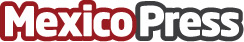 Mercedes-Benz Fashion Week México celebra la moda y creatividad de Jalisco del 26 al 28 de abrilLa plataforma oficial de moda en México inicia su año de presentaciones en Guadalajara, Jalisco, una de las ciudades más importantes en la industria. Mercedes-Benz Fashion Week Jalisco celebra a la escena local con una selección de diseñadores consagrados y nuevos en la plataformaDatos de contacto:Alejandra Armenta75761548Nota de prensa publicada en: https://www.mexicopress.com.mx/mercedes-benz-fashion-week-mexico-celebra-la Categorías: Nacional Moda Eventos Jalisco http://www.mexicopress.com.mx